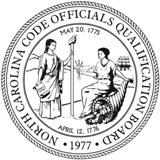 North Carolina Code Officials Qualification BoardRules Review Committee Special MeetingAgendaSeptember 26, 2023, 1:00 PM – 3:00 PM Join from the meeting link https://ncgov.webex.com/ncgov/j.php?MTID=mf32e0948c78b30fd6480fb1a91106061 Join by meeting number Meeting number (access code): 2437 874 5297Meeting password: JriiMS6qJ62 Tap to join from a mobile device (attendees only)   +1-415-655-0003,24378745297## US Toll   +1-904-900-2303,24378745297## United States Toll (JacksonvilleJoin by phone   +1-415-655-0003 US Toll   +1-904-900-2303 United States Toll (Jacksonville)   Global call-in numbers1.  IntroductionRoll Call / Conflict of Interest ReminderRob Roegner, ChairFleming El-AminMichael CrottsJames SteeleApproval of July 6, 2023, minutesNCCOQB Rules review and update Public CommentAdjournment